KLASA: 112-03/18-01/19URBROJ: 2170/1-06-02/5-18-5Rijeka, 11. listopada 2018.Pročelnica Upravnog odjela za prostorno uređenje, graditeljstvo i zaštitu okoliša Primorsko-goranske županije, temeljem članka 19. i 29. Zakona o službenicima i namještenicima u lokalnoj i područnoj (regionalnoj) samoupravi („Narodne novine“ broj 86/08, 61/11 i 4/18) i članka 3. Zakona o izmjenama i dopunama Zakona o postupanju s nezakonito izgrađenim zgradama (''Narodne novine'' broj 65/17), objavljuje slijedećuUPUTU I OBAVIJEST KANDIDATIMA / KANDIDATKINJAMAkoji podnose prijavu na OGLAS ZA PRIJAM U SLUŽBU UUPRAVNI ODJEL ZA PROSTORNO UREĐENJE, GRADITELJSTVO I ZAŠTITU OKOLIŠA ISPOSTAVA U KRKU PRIMORSKO-GORANSKE ŽUPANIJEna radno mjesto:VIŠI STRUČNI SURADNIK / VIŠA STRUČNA SURADNICA ZA PROSTORNO UREĐENJE I GRADITELJSTVO, 1 izvršitelj / izvršiteljica na određeno vrijeme od 2 godine, radi obavljanja poslova rješavanja zahtjeva podnesenih temeljem Zakona o postupanju s nezakonito izgrađenim zgradama (''Narodne novine '' broj 86/12, 143/13 i 65/17)OPIS POSLOVA radnog mjesta „Viši stručni suradnik / Viša stručna suradnica za prostorno uređenje i graditeljstvo“:Vodi složenije upravne i druge predmete iz područja prostornog uređenja i gradnje. Rješava složenije probleme iz nadležnosti Ispostave uz upute i nadzor voditelja Ispostave.Prati stanje u upravnim područjima iz djelokruga rada ispostave, osobito u pogledu provođenja zakona i drugih propisa te primjera dobre prakse. Prati stručnu literaturu i pohađa edukacije iz područja prostornog uređenja i graditeljstva. Daje upute strankama u ostvarivanju njihovih prava. Izrađuje izvještaje o radu i druge propisane izvještaje, odgovara za pravilnu primjenu postupaka i metoda rada te provedbu pojedinačnih odluka. Obavlja stručnu komunikaciju sa strankama i drugim subjektima u svrhu prikupljanja i razmjene informacija. Sudjeluje u obradi predstavki i pritužbi građana i drugih subjekata.Sudjeluje u pripremi, izradi, prikupljanju podataka, implementaciji, ažuriranju i korištenju informacijskog sustava iz djelokruga rada Odsjeka.Obavlja i ostale poslove koje mu povjeri voditelj ispostaveI. PODACI O PLAĆI:Plaća je utvrđena Odlukom o koeficijentima za obračun plaća službenika i namještenika u upravnim tijelima Primorsko-goranske županije („Službene novine Primorsko-goranske županije“ broj 36/10, 12/11 i 36/14).Osnovnu plaću službenika raspoređenog na radno mjesto viši stručni suradnik čini umnožak koeficijenta složenosti poslova radnog mjesta koji iznosi 2,20 i osnovice za obračun plaće, uvećan za 0,5% za svaku navršenu godinu radnog staža.Osnovica za obračun plaće službenika i namještenika u upravnim odjelima  službama Primorsko-goranske županije utvrđena je Odlukom Župana i iznosi 4.840,00 kuna bruto.II. NAČIN OBAVLJANJA PRETHODNE PROVJERE ZNANJA I SPOSOBNOSTI KANDIDATA / KANDIDATKINJA:Maksimalan broj bodova koje kandidati / kandidatkinje mogu ostvariti na prethodnoj provjeri znanja i sposobnosti iznosi 20 bodova (10 bodova iz pisanog testiranja i 10 bodova temeljem provedenog intervjua).Prethodnoj provjeri znanja i sposobnosti mogu pristupiti samo kandidati / kandidatkinje koji ispunjavaju formalne uvjete oglasa i koji dobiju poseban pisani poziv na adresu navedenu u prijavi.Pisano testiranje kandidata / kandidatkinja sastoji se od općeg i posebnog dijela, sa ukupno 20 pitanja.Opći dio testiranja sastoji se od provjere poznavanja osnova ustavnog ustrojstva Republike Hrvatske, sustava lokalne i područne (regionalne) samouprave, službeničkih odnosa u lokalnoj i područnoj (regionalnoj) samoupravi, upravnog postupka i upravnih sporova, uredskog poslovanja i sustava Europske unije.Posebni dio testiranja sastoji se od provjere poznavanja zakona i drugih propisa vezanih uz djelokrug rada Upravnog odjela za prostorno uređenje, graditeljstvo i zaštitu okoliša Primorsko-goranske županije i opisa poslova radnog mjesta za čiju popunu je raspisan Oglas. Intervju se provodi samo s kandidatima / kandidatkinjama koji ostvare najmanje ili više od 50% bodova na provedenom pisanom testiranju.Vrijeme održavanja prethodne provjere znanja i sposobnosti objaviti će se najmanje 5 dana prije održavanja provjere na web stranici Primorsko-goranske županije www.pgz.hr i na oglasnoj ploči Upravnog odjela za prostorno uređenje, graditeljstvo i zaštitu okoliša Primorsko goranske županije na adresi Rijeka, Riva 10.	Pravni i drugi izvori za pripremanje kandidata za testiranje jesu:	Opći dio:Ustav Republike Hrvatske (''Narodne novine'' broj 56/90, 135/97, 8/98 – pročišćeni tekst, 113/00, 124/00 – pročišćeni tekst, 28/01, 41/01 – pročišćeni tekst, 55/01 – ispr., 76/10, 85/10 – pročišćeni tekst i 5/14)Zakon o lokalnoj i područnoj (regionalnoj) samoupravi (''Narodne novine'' broj 33/01, 60/01 – vjerodostojno tumačenje, 129/05, 109/07, 125/08, 36/09, 150/11, 144/12,  19/13 – pročišćeni tekst i 137/15 – ispravak i 123/17) Zakon o službenicima i namještenicima  u lokalnoj i područnoj (regionalnoj) samoupravi (''Narodne novine'' broj 86/08, 61/11 i 4/18)Zakon o općem upravnom postupku (''Narodne novine'' broj 47/09)Zakon o upravnim sporovima (''Narodne novine'' broj 20/10, 143/12, 152/14, 94/16 i 29/17)Uredba o uredskom poslovanju (''Narodne novine'' broj 7/09)Sustav Europske unije (Službena internetska stranica Europske unije - europa.eu  http://europa.eu/index_hr.htm - institucije i tijela EU).Posebni dio:- Zakon o gradnji („Narodne novine“ broj 153/13 i 20/17)- Zakon o prostornom uređenju  („Narodne novine“ broj 153/13 i 65/17)- Zakon o postupanju s nezakonito izgrađenim zgradama („Narodne novine“ broj 86/12, 143/13 i 65/17).                                                                               P r o č e l n i c a                                              v.r.   doc.dr.sc. Koraljka Vahtar-Jurković, dipl.ing.građ.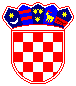         REPUBLIKA HRVATSKA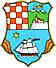   PRIMORSKO-GORANSKA ŽUPANIJA                                  Upravni odjel za prostorno uređenje,      graditeljstvo i zaštitu okoliša